8th grade Chorus Spring Study SheetNOTE NAMING RULES REVIEW:Musical alphabet  =   A  B  C  D  E  F  G Always count lines or spaces from the bottom of the staff up to the topTreble & bass clefs are NOT the same letters (starting notes are different but the pattern is the same)Letter names are alphabetical combining lines & spaces – make sure you start on the correct letterLeger lines continue in the alphabetical pattern above & below the staves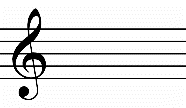 Treble clef curl in the middle ends on the 2nd line G   Treble or G clef lines:  E  G  B  D  F      spaces:  F  A  C  E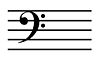 Bass clef dots surround the 4th line F                           Bass or F clef lines:  G  B  D  F  A        spaces:  A  C  E  GVOCABULARY:Accent –   sing with more emphasis 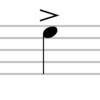 Accidental – a flat, sharp or natural that is not indicated in the key signatureD.S. al Coda – Go back to the sign, then to the coda 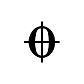 Enumeration – musical countingFermata –   hold until conductor cut off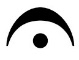 Key Signature – sharps or flats at the beginning of each line determining DOPiano part – accompaniment written on a grand staff  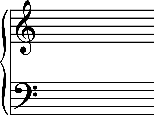 Sixteenth note & rest  – ¼ of a beat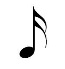 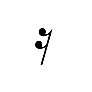 Solfege – a system for singing notes using syllables (do, re, mi, fa, sol, la, ti, do)Slur –  curved line between notes on different places on the staff indicating smooth phrasing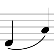 Staccato – short & detached notes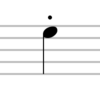 Tie – curved line between notes on the same place on the staff that adds duration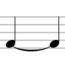 Time signature – top number tells how many beats per measure & bottom tells which note gets the beatUnison - singing the same pitch